Листовка:«Влияние телевидения и компьютерных игр на психическое здоровье дошкольников»           Злоупотребление телевизионными программами вредно для детей. Проводя свое время перед экраном телевизора, ребенок недополучает физической нагрузки, страдает от недостатка двигательной активности, что напрямую влияет на развитие физических качеств, двигательных умений и навыков, развитие психических познавательных процессов.       Дети в возрасте 4-5 лет обожают смотреть боевики, играть в «стрелялки» и отказываются смотреть отечественные мультфильмы и сказки, говоря, что это им неинтересно. Современное западное искусство изменяет, деформирует психику ребенка. Конечно, прежде всего, речь идет о мультфильмах и компьютерных играх (например, такие мультфильмы, как  Покемоны, Спанч Боб). Негативно воздействуя на воображение ребенка, они дают новые установки и модели поведения. И первое, что хотелось бы отметить, это агрессивность героев.  Можно проследить и достаточное множество сцен неуважительного, безнаказанного отношения к людям, животным, растениям. «Воспитательный эффект» таких мультфильмов не заставит себя ждать, и первыми его почувствуют родители – в форме агрессивных высказываний, неприличных жестов, грубости и безжалостности.       За последние годы резко увеличилось количество детей, которые умеют воспринимать только зрительную информацию. Не воспринимая, словесной инструкции. В школе «телевоспитанники» испытывают большие затруднения со сменой привычного визуального восприятия на вербальный (слуховой). Ведь их обучает не телевизор, а учитель, которого они не способны услышать, а значит и понять.Дети так устроены, что лучше всего познают мир именно с помощью игр.         Детская игра — исторически возникший вид деятельности, заключающийся в воспроизведении детьми действий взрослых и отношений между ними в особой условной форме. Игра (по определению А. Н. Леонтьева) является ведущей деятельностью ребенка-дошкольника, т. е. такой деятельностью, благодаря которой происходят главнейшие изменения в психике ребенка и внутри которой развиваются психические процессы, подготавливающие переход ребенка к новой, высшей ступени его развития. Правильно подобранные игры в умеренном количестве – наилучший вариант для вашего ребенка. Ведь существует масса специальных игр, направленных на развитие интеллекта, памяти, моторики. Самое главное - установить четкие временные рамки. Для дошкольника это 25-30 минут. По истечении этого времени наступает переутомление, и ребенок теряет навыки, полученные во время игры, после трех часов у монитора наступает более глубокая усталость, а после пяти появляется серьезная угроза психического истощения. Очевидно, что далеко не все игры полезны. Жестокие игры с элементами насилия лучше спрятать подальше от глаз ребенка. Дело в том, что дети с трудом различают реальную жизнь и виртуальную.       Чрезмерное увлечение компьютерными играми приводит к тому, что дети перестают фантазировать. Они с трудом обобщают и анализируют информацию, хуже работают некоторые виды памяти.Хотелось бы обратиться с большой просьбой к родителям.Сегодня представлен широкий выбор развивающих игр для детей самых разных возрастных категорий, не стоит ограничивать ребенка в выборе, следите только за тем, чтобы он не отдавал предпочтение играм с элементами насилия и жестокости.    Подготовила воспитатель: Павленко Т.М.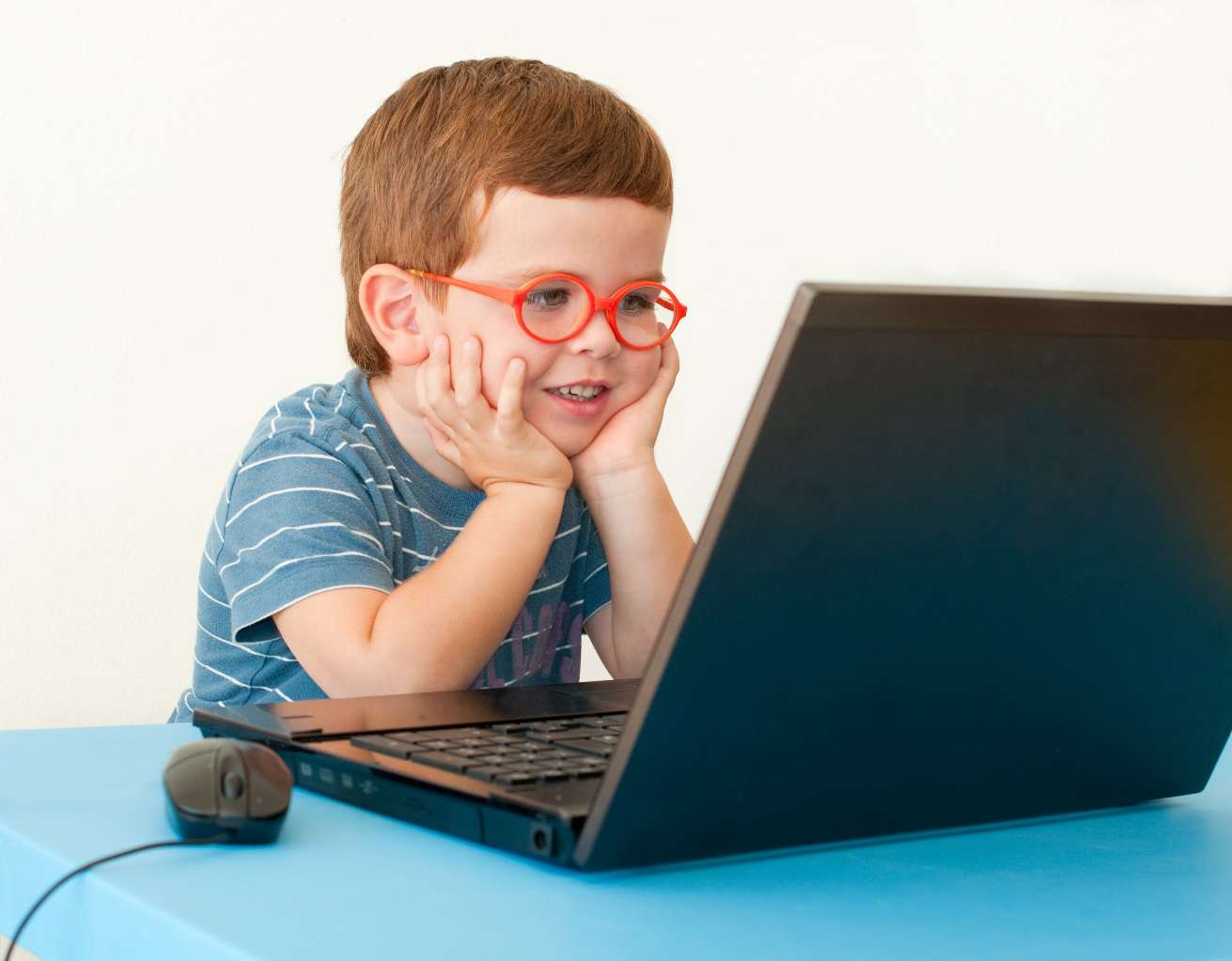 